ÅrsmøteNISK avd. 318 . januar 2017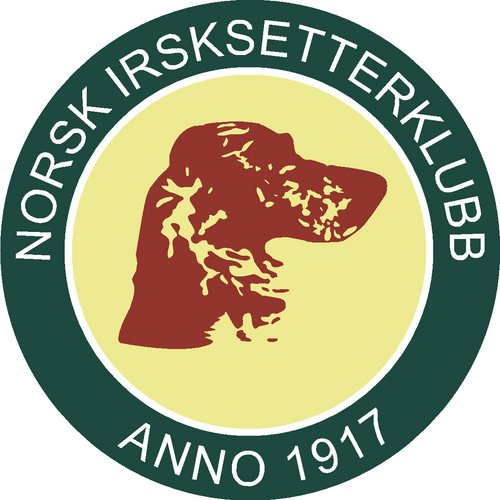 DagsordenVed NISK avd. 3’s Årsmøte 18.januar kl. 19.00 på Hunderfossen, LillehammerDAGSORDEN Sak 1: Godkjenning av innkalling, dagsorden og fullmakter Sak 2: Valg av dirigent, referent og to protokollunderskrivere Sak 3: Årsberetning for 2016Sak 4: Regnskap for 2016Sak 5: Innkomne forslag Sak 6: Budsjett og handlingsplan for 2017Sak 7: Valg av avdelingsstyre Sak 8: Valg av utsendinger til representantskapet Sak 3: Årsberetning for 2016Styret har i perioden bestått av: Leder:   Anne-Marte ThorbjørnsenNestleder:   Roy Åge Nesset Sekretær:   Jørn Lunn OlsenKasserer:   Leif Arne EriksenStyremedlem:  Ole Verner HoffVaramedlem: John VerstegenAktiviteter/arrangement: Styret har i løpet av året hatt 6 styremøter. Det var i år ingen fra styret som representerte avdelingen på NISK generalforsamling på Gardermoen.Styret har forsøkt å følge opp tilbud av aktiviteter til våre medlemmer i 2016. Likevel ser vi dessverre at det er vanskelig å få med seg irsksettereieren ut. Flere andre raser har deltatt på våre aktiviteter, noe som er svært gledelig. Styret har i 2016, engasjert flere medlemmer som ikke sitter i styret til å hjelpe til og delta på gjennomføringen av våre aktiviteter. Det er svært viktig for klubbens videre arbeid at flere medlemmer er villige til å stille opp som frivillige på de ulike arrangementene Årsmøte ble gjennomført på Caverion på Lillehammer den 28. januar Treningsdag i Øyerfjellet I regi av NISK Avd 3, møttes en gjeng to og firbente på Esso i Øyer, klare for å trene på fugl. Det var førere med til sammen 15 hunder, som var klare for en sosial dag i fjellet. Vi hadde delvis været med oss. Det blåste litt, og solen lot vente på seg men temperaturen var god. Stemningen var på topp, og vi var spente på hva dagen ville gi oss av ryper, hundene og oss selv. Vi delte oss opp i to partier med åtte hunder på det ene, og sju på det andre. Begge gruppen gikk i Øyer fjellet. Vi slapp de første hundene 09.30. Det skulle gå over to timer før den første og eneste standen kom, rett før lunsj. Dette var eneste muligheten vi fikk på fugl denne dagen.Vi avsluttet dagen ved tre tiden godt fornøyd til tross for lite fugl. Det er uansett lærerikt, sosialt og hyggelig med en sånn dag. Vi gleder oss til neste treff og håper at enda flere av våre medlemmer kan delta.  Utstillingen Det ble arrangert utstilling på Birkebeinerstadion den 28.mai.  Styret hadde ansvar for utstillingen, men fikk god hjelp av klubbens medlemmer. Dette var en spesialutstilling for irsk rød og rød/hvit. Det stilte tilsammen 17 hunder i ringen, hvorav 3 av disse var valper og 1 rød/hvit. Vi takker Randi Schulze for å stille opp som dommer denne dagen. Beste hund denne dagen ble Bjerkaasens BT Diesel Dorris til Eli Aateigen og Roy Åge Nesset.Det ble også arrangert barn/hund hvor to ekvipasjer deltok i ringen. Etter endt utstilling ble det arrangert uoffisiell apportkonkurranse hvor nesten alle hundene deltok. Her slo konkurranse innstinktet hos eierene inn! Det hele ble en fin dag med fornøyde og stolte eiere og kiosk salg av kake, kaffe og pølser. Værgudene hadde vi også med oss da regnet for det meste lot vente på seg til arrangørene skulle pakke ned.Vi takker for alle som møtte opp og håper på at ennå fler vil dele dagen med oss til neste år!Spesielt takk til våre sponsorer denne dagen, som var: Buddy og Eukanuba.DressurkursVi holdt intensivt dressurkurs på Lillehammer den: 08-10.01.2016. Det var ti ekvipasjer påmeldt til kurset. Instruktører var Eli Aateigen og Eli Scheie. De startet på fredag kveld med teori, for så å sette det ut i praksis på Lørdag og Søndag. Dette var første gang vi prøvde oss på helgkurs,  noe som viste seg å være et svært vellykket kurs.En stor takk til Eli og Eli som sto på i kulda.Og en takk til Tom Caspersen som lånte bort jorder til treninga og garasjen så vi hadde et sted å krype inn i varmen i pausene. Representantskapet i NISK Representantskapet på Gardermoen ble gjennomført i mai. Dessverre var det ingen fra avdelingen som deltok. ApportprøvekursI handlingsplan for 2016 ble det lagt planer om å avholde apportprøvekurs for våre medlemmer i juni. Dessverre skulle det vise seg å være vanskelig å få til instruktør til et slikt kur, og kurset ble dermed ikke avholdt. Jakt og fiskedagerVi ble i år forespurt om NISK avd 3 kunne stille på de nordiske jakt og fiskedager på stand ved siden av Norsk Vorstehhund klubb. Anne Marte og Roy Åge stilte velvillig opp onsdag 10.aug i forkant for opprigging. Vi valgte å kun stille lørdag, her stilte Anne Marte, Leif Arne, John og Jørn. Vi haddemed oss både valp og voksne hunder som gjorde en flott figur for rasen.Gjennom dagen serverte vi vafler og kaffe samt delte ut flyers med info om rasen.Foredrag med Per Nymark27.oktober  avholdt avd 3. foredrag med Per Nymark hvor helårstrening av hund stod i fokus. Dette var et tilbud både medlemmer og ikke medlemmer kunne benytte seg av, 20 hundeiere stilte opp.Per har 50 års bred erfaring og sammen med Vigdis som dessverre ikke kunne stille opp, fremførte han et flott foredrag med masse entusiasme, bilder og historier som gjorde kvelden svært interessant og kort. Per fortalte og viste oss gjennom bilder hvordan livet fra valpekassa til voksen hund var hjemme hos dem. Hvilke krav og treningsmetoder de stilte til sine hunder gjennom utviklingen i livets faser. Per hadde mange bilder han skulle gjennom denne kvelden og gav mange tips til aktivitet hundene kan gjøre året gjennom. Kvelden ble avsluttet med en flott gjennomgang av hvilke krav som stilles til kosthold og hvilke tiltaksom kan gjøres for å forebygge skader og slitasje hos våre firbeinte.Klubbprøve lavland Klubbprøven på Lavland skulle vært avholdt den 5.november. Det var i alt påmeldt 2 hunder i uk og 3 i ak. Dessverre var ikke værgudene helt på vår side da vinteren meldte sin ankomst sammen med en kraftig vind. Klubbprøven ble derfor avlyst. Styrets innstilling til vedtak: Årsberetningen for 2016 foreslås vedtatt. Regnskap pr. 31.12.2016Se vedlegg. Styrets innstilling til vedtak: Regnskap for 2016  foreslås vedtattSak 5: Innkomne forslag Det har ikke kommet inn noen forslag til årsmøtetSak 6: Budsjett og handlingsplan for 2017Dressurkurs:Avdelingen vil i mai avholde dressurkurs for klubbens medlemmer. Kurset vil ta sikte på grunnleggende dressur for fuglehund og passer for hunder fra 5 måneder og oppover. Roy ågeTreningsdag i fjellet:Treningsdag i Øyerfjellet den 11.februar. Vi kjører samme opplegg som i fjor med treningsdag i Øyerfjellet. Samling passer for alle, og det tas hensyn til individuelle behov.  Dette er en fin mulighet for nye medlemmer i klubben til å bli kjent med nye hundeeiere og lære føring av hund i fjellet. Utstilling/ familiedag:Utstilling på Lillehammer - Birkebeinerstadioen, lørdag .27. mai 2017.  Utstillingen er for rød irsksetter og rød-hvit setter. Det vil bli eget valpeshow og barn-hund. Dommer denne dagen er Rune Tyvold. Påmeldingsfrist her 13.mai. Dette vil arrangeres som en familiedag og vi vil feire Nisk sitt 100-års jubileum. Det vil være grilling og ulike aktiviteter for hundene. Apportprøve kurs: Klubben vil forsøke å få til å arrangere apportprøve kurs. Det jobbes med å se på muligheten til å sende noen medlemmer på kurs for å deretter kunne avholde kurs for klubben. Dette vil være et kurs som tar sikte på å trene inn apport i søk apport, vannapport og spor slik at våre hunder kan stille på apportprøve. Klubbprøve lavland:Lørdag 4.november 2017 blir den store datoen hvor vi skal gjenta suksessen og tradisjonen. Egen UK og AK klasse. Uhøytidelig bedømming av din firbeinte venn fra erfarne prøvedeltagere/dommere. Ingen blir slått ut pga ramping, alle får være med dagen ut. Vi vil også se på mulighetene til å arrangere en sosial samling for å våre medlemmer med fokus på trening av hund på tamfugl og i fjellet, men også sosialisering for tobeinte slik at nye medlemmer også kan bli kjent. Ønsker spesielt alle nye irsksettereiere velkommen!Ellers vil styret bruke hjemmesiden og facebook mest mulig og all informasjon om de ulike aktivitetene og arrangementene vil fortløpende bli lagt ut der. Budsjett 2017Se vedleggStyrets innstilling til vedtak: Budsjett og handlingsplan for 2017  foreslås vedtatt. Sak 7: Valg av avdelingsstyre Følgende sammensetning for styret: Leder:  Anne-Marte Thorbjørnsen    - på valg – tar gjenvalgStyremedlem: Leif Arne Eriksen – Ikke på valgStyremedlem:  Roy Åge Nesset – på valg – tar gjenvalgStyremedlem: Ole Verner Hoff – på valg – tar ikke gjenvalg. Styremedlem: Jørn Lunn Olsen – ikke på valgVaramedlem: John Verstegen – ikke på valgRevisor: Arnfinn Berntsen – ikke på valgValgkomiteen har forslag på:  Valgkomiteen arbeider frem mot årsmøtet til å finne aktuelle kandidater til styret. Etter årsmøtevedtak i 2008, konstituerer styret seg selv på første styremøteValgkomite:Eli Aateigen     Sak 8: Utsendinger til representantskapet Styret foreslår at det valgte styret selv plukker ut de personene de ønsker skal representere avdelingen på Representantskapet i NISK. En bør etterstrebe at en fra styret stiller.